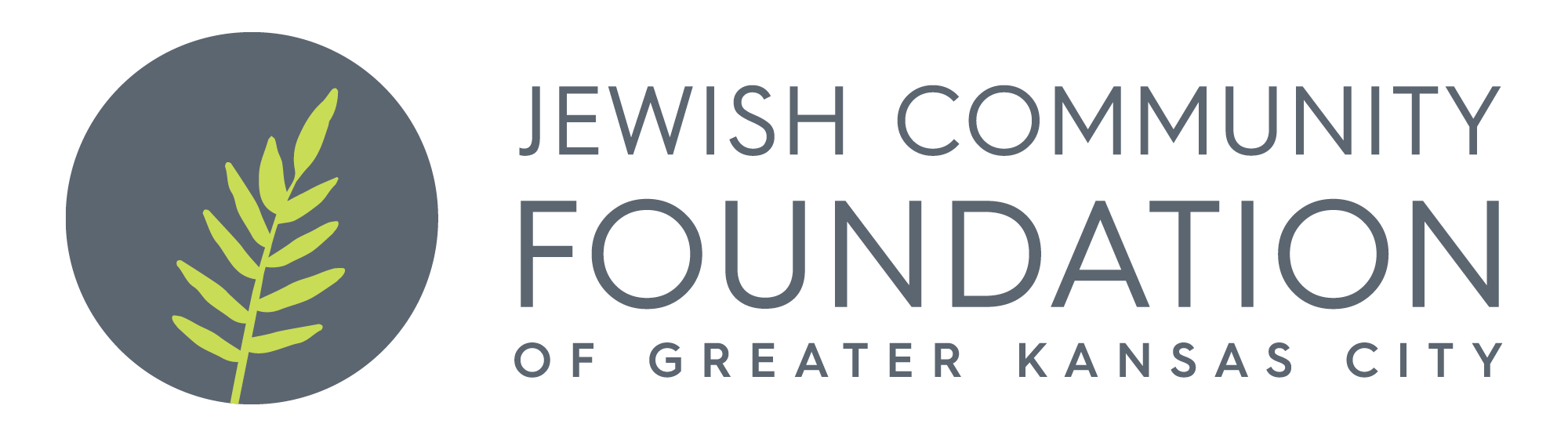 Please fill out the information below. An agency budget and program budget must accompany this application. Please submit the form to Antoinette Wells at awells@jcfkc.org.  For questions regarding your organization’s grant application please contact Beatrice Fine at 913-327-4618 or bfine@jcfkc.org. Applications are due May 16, or if that falls on a weekend, the next business day. Organization: ________________________________________________________Program Name:________________________________________________________     Executive Director/and or Contact Person Information: ____________________________________________________________________________________________Grant Amount Requested: $_____________________  	Total Program Budget: $___________.  Total Agency Budget: $______________ Projected Number of Individuals Served: Program Description: Please provide a one-page summary of your program design, goals, and expected outcomes/benefits and summary. If you have received prior funding from this, please provide a narrative and financial summary of how the funds were used.